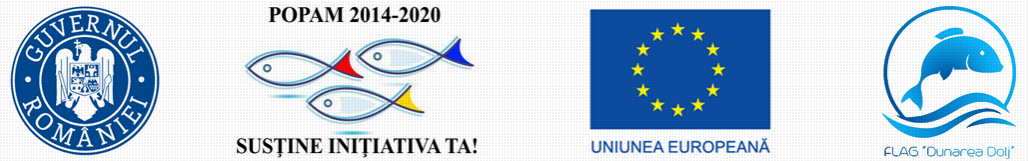 Data: 16.11.2023COMUNICAT DE PRESATitlul proiectului: „INVESTITII PRIVIND EXTINDEREA INFRASTRUCTURII DE AGREMENT CU SPECIFIC PESCARESC IN COMUNA BISTREȚ, JUDETUL DOLJ”Beneficiar: COMUNA BISTREȚObiectivul general al proiectului/Scopul proiectuluiObiectivul general al proiectului il reprezinta crearea unei infrastructuri specifice necesare cunoasterii si valorificarii patrimoniului natural local prin investitii ce asigura baza materiala necesara activitatilor de agrement, observare, cunoastere a mediului natural local precum si activitati de pescuit sportiv.Acest obiectiv este in concordanta cu obiectivul general al Strategiei de Dezvoltare Locala a Asociatiei Grup Local Pescaresc ”Dunarea Dolj”, care isi propune crearea unui pol de dezvoltare locala bazat inclusiv pe dezvoltarea turismului cu specific pescaresc.La fundamentarea necesitatii si oportunitatii realizarii unei astfel de investitii s-a tinut cont de strategia de dezvoltare unde este radiografiata situatia reala a comunitatii – zona prezinta un mare potential turistic datorita frumusetii si puritatii peisajului si specificului pescaresc ce poate fi trasformat intr-un adevarat pol de atractivitate. Totodata, s-a tinut cont de celelalte investitii existente, care vor functiona ca un lant integrativ pentru a creste interesul comunitatii locale si in special tinerilor si elevilor din comunitate spre potentialul zonei, cu respectarea principiilor durabilitatii si sustenabilitatii viitoare. Prin crearea unei baze materiale specifice se permite cresterea atractivitatii turistice a zonei, turismul sportiv si agrementul sunt primele optiuni de petrecere a timpului in aer liber.Rezultatele finale în urma implementării proiectuluiExtinderea infrastructurii de agrement cu specific pescarescCrearea a unui nou loc de munca nou-femeieMentinerea a 4 locuri de munca existenteValoarea totala a proiectului: 2.029.713,00 lei Valoarea totala eligibila 1.976.036,65 leiValoarea nerambursabila din FEPAM 1.482.027,50 leiValoarea eligibila nerambursabila din bugetul national 494.009,15 leiValoarea neeligibila inclusiv TVA 53.676,35 leiData începerii proiectului 31.01.2023Data finalizării proiectului 31.12.2023Codul MySMIS 156353COMUNA BISTREȚ, în calitate de beneficiar, anunță finalizarea activităților proiectului „INVESTITII PRIVIND EXTINDEREA INFRASTRUCTURII DE AGREMENT CU SPECIFIC PESCARESC IN COMUNA BISTREȚ, JUDETUL DOLJ” – Cod 156353, proiect finanțat prin Program Operational Pescuit si Afaceri Maritime 2014-2020 (POPAM 2014-2020) - PRIORITATEA UNIUNII 4: Creșterea gradului de ocupare a forței de muncă și sporirea coeziunii teritoriale; MĂSURA NR. III.3: Punerea in aplicare a strategiilor de dezvoltare locala plasata sub responsabilitatea comunitatii, STRATEGIA DE DEZVOLTARE LOCALA A ASOCIATIEI GRUP LOCAL PESCARESC „DUNAREA DOLJ”, Masura nr. 1Asociatia Grup Local „Dunarea Dolj” – Revigorarea turismului si mediului natural local prin investitii care sa redea specificul traditional al zonei pescaresti.Date de contact: COMUNA BISTRET, JUDETUL DOLJ, STR. CALEA DUNARII, NR. 192, Persoana de contact, ANTONIE CRISTIANA, tel: 0733681685, e-mail: primariabistret@gmail.com, website primariabistret.ro